§4123.  ReinsuranceA domestic society may, by a reinsurance agreement, cede any individual risk or risks in whole or in part to an insurer, other than another fraternal benefit society, having the power to make such reinsurance and authorized to do business in this State, or if not so authorized, one which is approved by the superintendent, but no such society may reinsure substantially all of its insurance in force without the written permission of the superintendent. It may take credit for the reserves on such ceded risks to the extent reinsured, but no credit shall be allowed as an admitted asset or as a deduction from liability, to a ceding society for reinsurance made, ceded, renewed, or otherwise becoming effective after January 1, 1970, unless the reinsurance is payable by the assuming insurer on the basis of the liability of the ceding society under the contract or contracts reinsured without diminution because of the insolvency of the ceding society.  [PL 1973, c. 625, §154 (AMD).]SECTION HISTORYPL 1969, c. 132, §1 (NEW). PL 1973, c. 585, §12 (AMD). PL 1973, c. 625, §154 (AMD). The State of Maine claims a copyright in its codified statutes. If you intend to republish this material, we require that you include the following disclaimer in your publication:All copyrights and other rights to statutory text are reserved by the State of Maine. The text included in this publication reflects changes made through the First Regular and First Special Session of the 131st Maine Legislature and is current through November 1. 2023
                    . The text is subject to change without notice. It is a version that has not been officially certified by the Secretary of State. Refer to the Maine Revised Statutes Annotated and supplements for certified text.
                The Office of the Revisor of Statutes also requests that you send us one copy of any statutory publication you may produce. Our goal is not to restrict publishing activity, but to keep track of who is publishing what, to identify any needless duplication and to preserve the State's copyright rights.PLEASE NOTE: The Revisor's Office cannot perform research for or provide legal advice or interpretation of Maine law to the public. If you need legal assistance, please contact a qualified attorney.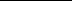 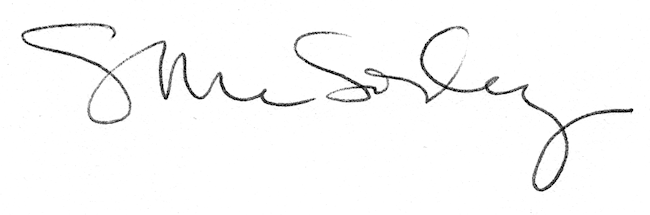 